UvodInformacijski sistem Moja e-Dediščina (v nadaljevanju ISeD) je namenjen zunanjim uporabnikom, ki želijo sodelovati v procesih varstva kulturne dediščine.V procesih varstva nepremične kulturne dediščine uporabniki lahko oddajo:pobude za vpis, spremembo ali izbris enot nepremične kulturne dediščine,pobude za razglasitev, spremembo ali izbris spomenikov lokalnega ali državnega pomena (SLP/SDP),pobude za razglasitev, spremembo ali izbris varstvenih območij dediščine (VOD),mnenja na razpisanih javnih obravnavah.V procesih varstva nesnovne kulturne dediščine uporabniki lahko oddajo:pobude za vpis, spremembo ali izbris enote nesnovne kulturne dediščine,pobude za vpis, spremembo ali izbris nosilcev nesnovne kulturne dediščine.Poleg tega, informacijski sistem Moje e-Dediščina omogoča podporo v procesih arheoloških raziskav. Zunanji uporabniki lahko oddajo:vlogo za izdajo kulturno varstvenega soglasja in odstranitev arheološke ostaline,vlogo za izdajo kulturnovarstvenega soglasja za odstranitev arheološke ostaline z izvedbo izravnalnega ukrepa,vlogo za odobritev financiranja predhodnih arheoloških raziskav iz državnega proračuna – investitorji stanovanjske gradnje,vlogo za odobritev sofinanciranja predhodnih arheoloških raziskav iz državnega proračuna z izvedbo javnega poziva – investitorji vzdrževanja in obnove objekta / investitorji uredite ali obnove javne površine.Spletni naslov ISeD je https://ised.gov.si/public-app/dashboard.Po uspešni prijavi boste preusmerjeni na domačo ploščo. V procesu razglasitev spomenikov državnega ali lokalnega pomena, nesnovne dediščine državnega ali lokalnega pomena in varstvenih območij je včasih razpisana javna obravnava. Javne obravnave so dostopne na naslovu https://ised.gov.si/public-app/javna_obravnava.Moja e-DediščinaAplikacija Moja e-Dediščina je sestavljena iz naslednjih sklopov: »Domača plošča uporabnika«, »Pobude«, »Vloge«, »Mnenja«. Domača plošča uporabnikaVsak uporabnik ima ob vstopu v aplikacijo prikazano domačo ploščo. Na plošči so prikazana obvestila, ki jih je uporabnik prejel, in povezave na ostale sklope aplikacije.ObvestilaV sekciji so prikazana obvestila, ki jih ISeD pošlje uporabnikom ob določenih dogodkih v procesu. Prikazani podatki so:dogodek – zelo kratko besedilo, ki opisuje dogodek;povezava na zadevo – s klikom na povezavo bo preusmerjen na ustrezno zadevo; Neprebrana obvestila so odebeljena.PobudePobude so dostopne na domači plošči uporabnika. Uporabnik lahko:pripravi in odda novo pobudo;pregleda seznam pobud v pripravi;pregleda seznam oddanih pobud.Nova pobuda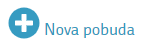 Odprite stran »Domača plošča uporabnika«.V desnem meniju kliknite na povezavo »Nova pobuda«.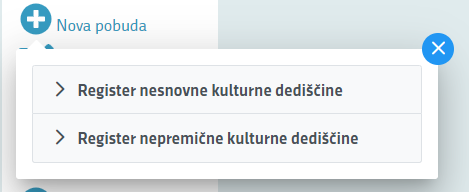 Kliknite na »Register nesnovne kulturne dediščine« ali »Register nepremične kulturne dediščine«. Kliknite na pobudo, ki jo želite oddati.Preusmerjeni boste na stran »Čarovnik za pobudo«.Izpolnite vse korake čarovnika. Izpolnjevanje čarovnika lahko kadar koli prekinete in nadaljujete kasneje.Pobude v pripravi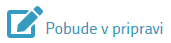 Odprite stran »Domača plošča uporabnika«.V desnem meniju kliknite na povezavo »Pobude v pripravi«.Preusmerjeni boste na stran »Iskalnik pobud«, kjer je nastavljen filter na status »Pobude v pripravi«.Oddane pobude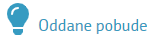 Odprite stran »Domača plošča uporabnika«.V desnem meniju kliknite na povezavo »Oddane pobude«.Preusmerjeni boste na stran »Iskalnik pobud«, kjer je nastavljen filter na status »Oddane pobude«.VlogeVloge so dostopne na domači plošči uporabnika. Uporabnik lahko:pripravi in odda novo vlogo;pregleda seznam vlog v pripravi;pregleda seznam oddanih vlog.Nova vlogaPoglejte poglavje »Kako pripravim novo vlogo?«.Vloge v pripravi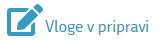 Odprite stran »Domača plošča uporabnika«.V desnem meniju kliknite na povezavo »Vloge v pripravi«.Preusmerjeni boste na stran »Iskalnik vlog«, kjer je nastavljen filter na status »Vloge v pripravi«.Oddane vloge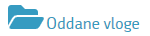 Odprite stran »Domača plošča uporabnika«.V desnem meniju kliknite na povezavo »Oddane vloge«.Preusmerjeni boste na stran »Iskalnik vlog«, kjer je nastavljen filter na status »Oddane vloge«.MnenjaUporabnik lahko sodeluje v javni obravnavi, tako da odda mnenje na predlagane odloke. Katere javne obravnave potekajo in kako oddate novo mnenje, poglejte poglavje »Javne obravnave«.Oddana mnenja so dostopna na domači plošči uporabnika. Uporabnik lahko:pregleda seznam mnenj v pripravi,pregleda seznam oddanih mnenj.Mnenja v pripravi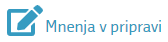 Odprite stran »Domača plošča uporabnika«.V desnem meniju kliknite na povezavo »Mnenja v pripravi«.Preusmerjeni boste na stran »Iskalnik mnenj«, kjer je nastavljen filter na status »Mnenja v pripravi«.Oddana mnenja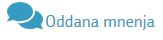 Odprite stran »Domača plošča uporabnika«.V desnem meniju kliknite na povezavo »Oddana mnenja«.Preusmerjeni boste na stran »Iskalnik mnenj«, kjer je nastavljen filter na status »Oddana mnenja«.Koristne povezaveV sekciji je nabor povezavGIS portal – predstavitev kulturne dediščineJavne obravnave.PobudeIskalnik pobudStran »Iskalnik pobud« je sestavljena izseznama pobud,povezave za dodajanje nove pobude in filtrov.Seznam pobudNa seznamu je prikazano nekaj osnovnih podatkov o pobudi:vrsta pobude,EID in naziv enote oz. predlagano ime v primeru vpisa,status pobude,datum ingumb za brisanje pobude, če ta še ni oddana.Na vrhu seznama je prikazano število zadetkov. Seznam je lahko prikazan na več straneh, v tem primeru uporabite navigacijo na dnu seznama. Omejevanje rezultatov iskanjaNa število rezultatov vpliva uporaba filtrov. Rezultate lahko omejite po:statusu pobude ali registru.Nova pobudaNad filtri je tudi bližnjica, za dodajanje nove pobude. Poglejte poglavje »Nova pobuda«.Delo s pobudoKako pripravim novo pobudo?Poglejte poglavje »Nova pobuda«.Kako se premikam po korakih čarovnika?Po korakih čarovnika se premikate, če kliknete na številko koraka ali na povezavi »Naslednji korak« oz. »Prejšnji korak«. Če se premaknete na naslednji korak, se podatki samodejno shranijo. Če se želite premakniti na prejšnji korak, podatki ne bodo samodejno shranjeni. Aplikacija vas bo opozorila, da podatki niso shranjeni in vprašala, ali kljub temu želite zapustiti ta korak.Kako prekinem izpolnjevanje pobude?Na katerem koli koraku čarovnika, kliknite na povezavo »Prekličite«. Če so shranjeni podatki pobude, boste preusmerjeni na stran »Pobude v pripravi«.Če podatki pobude še niso shranjeni, vas bo aplikacija opozorila, ali zares želite zapustiti stran brez shranjevanja; Kliknite gumb »Potrdi«, če želite zapustiti stran brez shranjevanja; preusmerjeni boste na stran »Pobude v pripravi«. Če želite shraniti podatke, kliknite gumb »Prekliči« in ostali boste na strani »Čarovnik za pobudo«.Kako nadaljujem pripravo pobude, če sem zaprl čarovnik?Odprite stran »Pobude v pripravi«.Kliknite na želeno pobudo; preusmerjeni boste na stran »Čarovnik za pobudo«.Nadaljujte pripravo pobude.Kako oddam pobudo?Na zadnjem koraku strani »Čarovnik za pobudo« kliknite na gumb »Oddajte ponudbo«.Po uspešno oddani pobudi boste preusmerjeni na stran »Potrdilo o oddani pobudi«.Pozor! Pobude ni možno oddati, če niso izpolnjena vsa obvezna polja.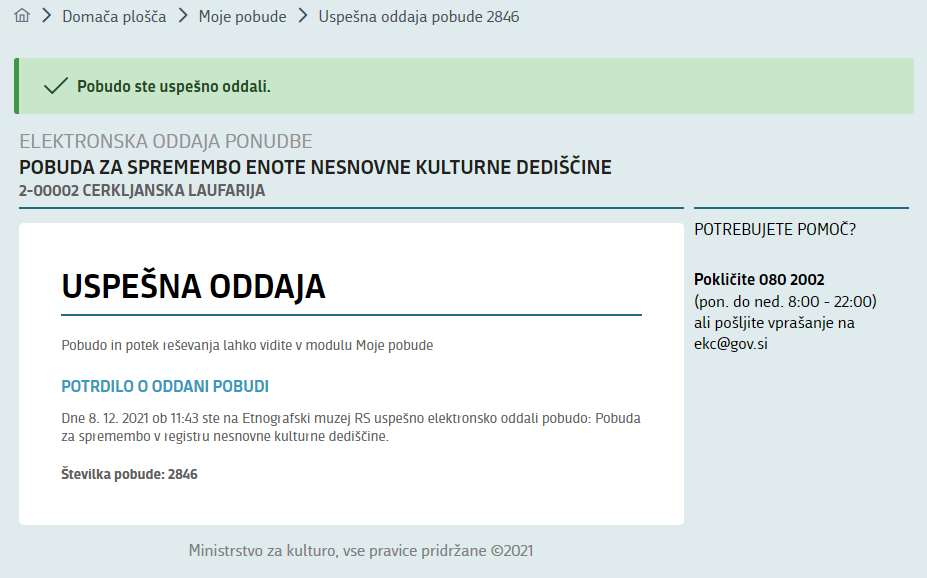 Kako pogledam oddano pobudo?Odprite stran »Oddane pobude«.Kliknite na želeno pobudo; preusmerjeni boste na stran »Čarovnik za pobudo«.Podatke lahko samo pregledujete.Kako izbrišem pobudo, ki je v pripravi?Odprite stran »Pobude v pripravi«.Na želeni pobudi kliknite na ikono »briši«.Aplikacija vas bo vprašala, ali zares želite izbrisati pobudo; kliknite »Potrdi«, če želite izbrisati pobudo oz. kliknite »Prekliči«, če želite prekiniti akcijo.Pozor! Oddanih pobud ne morete pobrisati.VlogeIskalnik vlogStran »Iskalnik vlog« je sestavljena izseznama vlog,povezave za dodajanje nove vloge in filtrov.Seznam vlogNa seznamu je prikazano nekaj osnovnih podatkov o vlogi:tip vloge,status vloge,ikona »tri pikice« za dodatne akcije na vlogi.Na vrhu seznama je prikazano število zadetkov. Seznam je lahko prikazan na več straneh, v tem primeru uporabite navigacijo na dnu seznama. Omejevanje rezultatov iskanjaNa število rezultatov vpliva uporaba filtrov. Rezultate lahko omejite po:iskanje po številki zadeve,statusu vloge ali tipu vloge.Nova vlogaNad filtri je tudi bližnjica, za dodajanje nove vloge. Poglejte poglavje »Kako pripravim novo vlogo?«.Delo z vlogoPriprava in oddaja vlogeKako pripravim novo vlogo?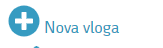 Odprite stran »Domača plošča uporabnika« ali »Iskalnik vlog«.V desnem meniju kliknite na povezavo »Nova vloga«.Kliknite na tip vloge, ki jo želite oddati.Preusmerjeni boste na stran »Čarovnik za vlogo«.Izpolnite vse korake čarovnika. Izpolnjevanje čarovnika lahko kadar koli prekinete in nadaljujete kasneje.Kako se premikam po korakih čarovnika?Po korakih čarovnika se premikate, če kliknete na številko koraka ali na povezavi »Naslednji korak« oz. »Prejšnji korak«. Če se premaknete na naslednji korak, se podatki samodejno shranijo. Če se želite premakniti na prejšnji korak, podatki ne bodo samodejno shranjeni. Aplikacija vas bo opozorila, da podatki niso shranjeni in vprašala, ali kljub temu želite zapustiti ta korak.Kako prekinem izpolnjevanje vloge?Na katerem koli koraku čarovnika, kliknite na povezavo »Prekličite«. Če so shranjeni podatki vloge, boste preusmerjeni na stran »Vloge v pripravi«.Če podatki vloge še niso shranjeni, vas bo aplikacija opozorila, ali zares želite zapustiti stran brez shranjevanja; Kliknite gumb »Potrdi«, če želite zapustiti stran brez shranjevanja; preusmerjeni boste na stran »Vloge v pripravi«. Če želite shraniti podatke, kliknite gumb »Prekliči« in ostali boste na strani »Čarovnik za vlogo«.Kako izbrišem vlogo, ki je v pripravi?Odprite stran »Vloge v pripravi«.Na želeni vlogi kliknite na ikono »tri pikice«.Kliknite na povezavo »Izbriši«.Aplikacija vas bo vprašala, ali zares želite izbrisati vlogo; kliknite »Potrdi«, če želite izbrisati vlogo oz. kliknite »Prekliči«, če želite prekiniti akcijo.Pozor! Oddanih vlog ne morete pobrisati.Kako nadaljujem pripravo vloge, če sem zaprl čarovnik?Odprite stran »Vloge v pripravi«.Kliknite na želeno vlogo; preusmerjeni boste na stran »Čarovnik za vlogo«.Nadaljujte pripravo vloge.Kako oddam vlogo?Na zadnjem koraku strani »Čarovnik za vlogo« kliknite na gumb »Oddajte vlogo«.Preusmerjeni boste na stran za elektronski podpis dokumenta; če želite nadaljevati, kliknite gumb »Nadaljuj«, sicer na »Prekliči« za prekinitev oddaje vloge.Po uspešno oddani vlogi boste preusmerjeni na stran »Potrdilo o oddani vlogi«.Pozor! Vloge ni možno oddati, če niso izpolnjena vsa obvezna polja.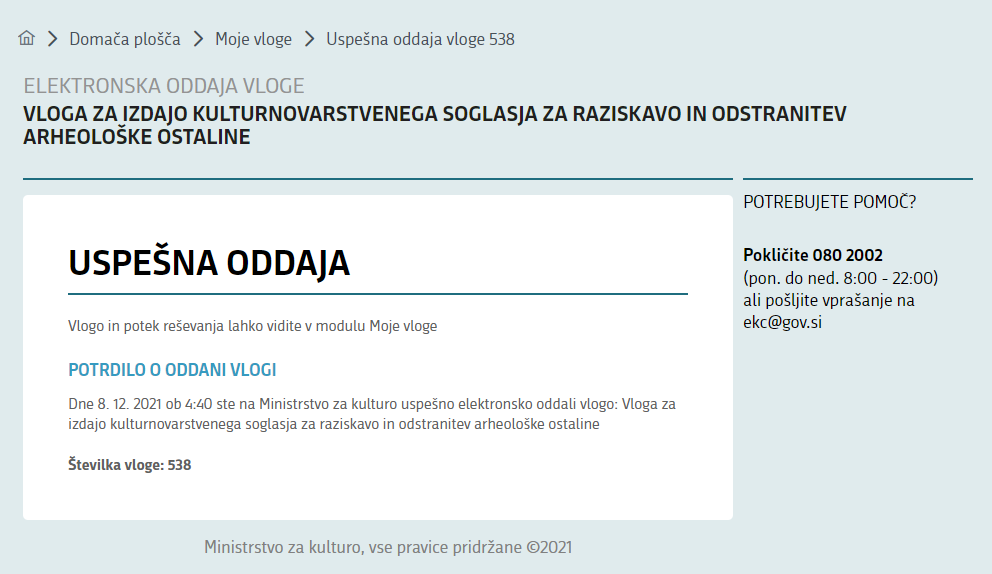 Kako pogledam oddano vlogo?Odprite stran »Oddane vloge«.Kliknite na želeno vlogo; preusmerjeni boste na stran »Čarovnik za vlogo«.Podatke lahko samo pregledujete.Dopolnitev vlogeKo je vloga oddana, lahko oddate zahtevek za dopolnitev vloge.Kako pripravim zahtevek za dopolnitev vloge?Odprite stran »Oddane vloge«.Na želeni pobudi kliknite na ikono »tri pikice«.Kliknite na povezavo »Dopolnitev vloge«.Preusmerjeni boste na stran »Čarovnik za dopolnitev vloge«.Izpolnite vse korake čarovnika. Izpolnjevanje čarovnika lahko kadar koli prekinete in nadaljujete kasneje.Kako izbrišem zahtevek za dopolnitev vloge, ki je v pripravi?Odprite stran »Vloge v pripravi«.Na želeni dopolnitvi vloge kliknite na ikono »tri pikice«.Kliknite na povezavo »Izbriši«.Aplikacija vas bo vprašala, ali zares želite izbrisati zahtevek; kliknite »Potrdi«, če želite izbrisati zahtevek oz. kliknite »Prekliči«, če želite prekiniti akcijo.Pozor! Oddanih zahtevkov ne morete pobrisati.Kako nadaljujem zahtevek za dopolnitev vloge, če sem zaprl čarovnik?Odprite stran »Vloge v pripravi«.Kliknite na želeno dopolnitev vloge; preusmerjeni boste na stran »Čarovnik za vlogo«.Nadaljujte dopolnitev vloge.Kako oddam zahtevek za dopolnitev vloge?Na zadnjem koraku strani »Čarovnik za dopolnitev vloge« kliknite na gumb »Oddajte zahtevek«.Preusmerjeni boste na stran na stran »Potrdilo o uspešni oddaji«.Pozor! Dopolnitve ni možno oddati, če niso izpolnjena vsa obvezna polja.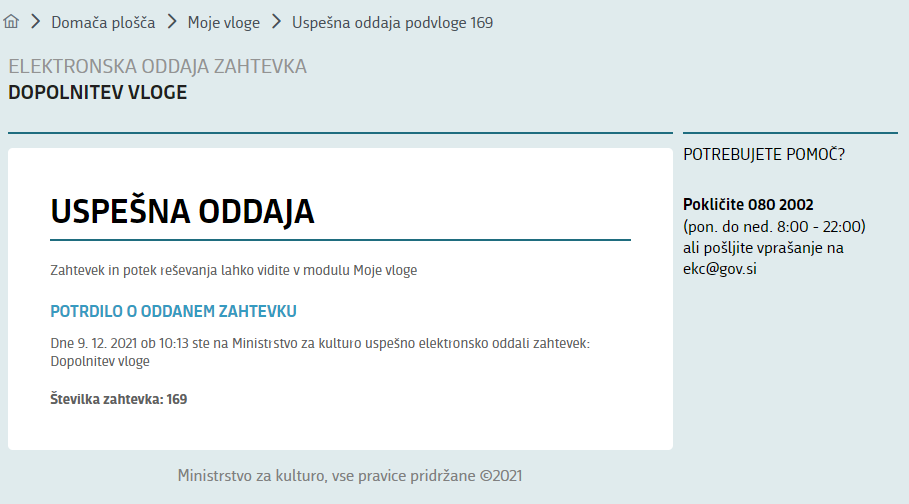 Kako pogledam oddan zahtevek za dopolnitev vloge?Odprite stran »Oddane vloge«.Kliknite na želeno vlogo; preusmerjeni boste na stran »Čarovnik za dopolnitev vloge«.Podatke lahko samo pregledujete.Umik vlogeKo je vloga oddana, lahko oddate zahtevek za umik vloge.Kako oddam zahtevek za umik vloge?Odprite stran »Oddane vloge«.Na želeni pobudi kliknite na ikono »tri pikice«.Kliknite na povezavo »Zahtevek za umik«.Preusmerjeni boste na stran »Čarovnik za umik vloge«.Izpolnite vse korake čarovnika. Izpolnjevanje čarovnika lahko kadar koli prekinete in nadaljujete kasneje.Kako izbrišem zahtevek za umik vloge, ki je v pripravi?Odprite stran »Vloge v pripravi«.Na želeni dopolnitvi vloge kliknite na ikono »tri pikice«.Kliknite na povezavo »Izbriši«.Aplikacija vas bo vprašala, ali zares želite izbrisati zahtevek; kliknite »Potrdi«, če želite izbrisati zahtevek oz. kliknite »Prekliči«, če želite prekiniti akcijo.Pozor! Oddanih zahtevkov ne morete pobrisati.Kako nadaljujem zahtevek za umik vloge, če sem zaprl čarovnik?Odprite stran »Vloge v pripravi«.Kliknite na želeni zahtevek za umik vloge; preusmerjeni boste na stran »Čarovnik za umik vloge«.Nadaljujte izpolnjevanje zahtevka za umik vloge.Kako oddam zahtevek za umik vloge?Na zadnjem koraku strani »Čarovnik za dopolnitev vloge« kliknite na gumb »Oddajte zahtevek«.Preusmerjeni boste na stran na stran »Potrdilo o uspešni oddaji«.Pozor! Dopolnitve ni možno oddati, če niso izpolnjena vsa obvezna polja.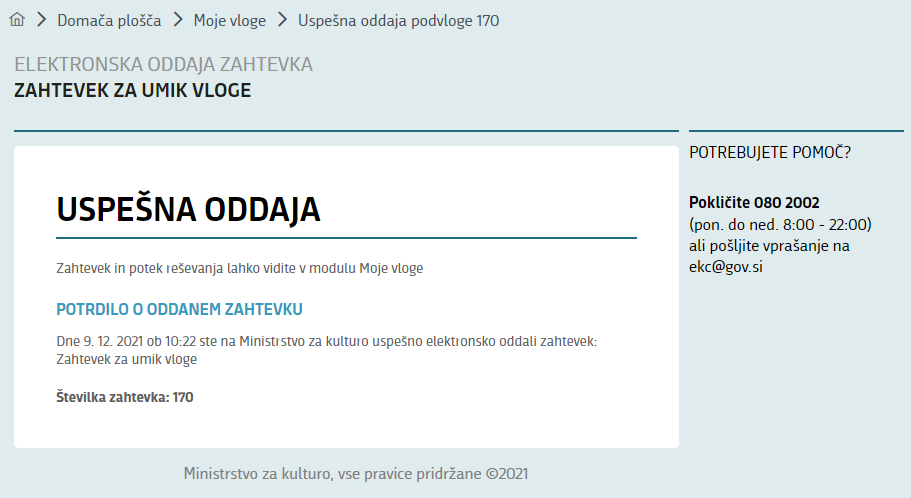 Kako pogledam oddan zahtevek za umik vloge?Odprite stran »Oddane vloge«.Kliknite na želeno vlogo; preusmerjeni boste na stran »Čarovnik za umik vloge«.Podatke lahko samo pregledujete.MnenjaIskalnik mnenjStran »Iskalnik mnenj« je sestavljena izseznama mnenj infiltrov.Seznam mnenjNa seznamu je prikazano nekaj osnovnih podatkov o mnenju:naziv odloka,status mnenja,datum,enota dediščine,ikona »tri pikice« za dodatne akcije na mnenju.Na vrhu seznama je prikazano število zadetkov. Seznam je lahko prikazan na več straneh, v tem primeru uporabite navigacijo na dnu seznama. Omejevanje rezultatov iskanjaNa število rezultatov vpliva uporaba filtrov. Rezultate lahko omejite po:iskanje po EID ali nazivu enote,statusu mnenja.Delo z mnenjemPriprava in oddaja mnenjaKdo lahko odda mnenje in do kdaj?Mnenje lahko odda samo registrirani uporabnik do datuma, ki je naveden nad gumbom za oddajo mnenja.Kako pripravim mnenje?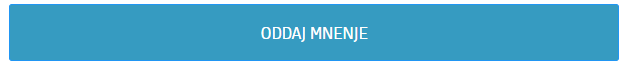 Odprite stran »Vpogled v javno obravnavo«.Kliknite na gumb »Oddajte mnenje«; če še niste prijavljeni, boste preusmerjeni na stran za prijavo.Preusmerjeni boste na stran »Čarovnik za oddajo mnenja«.Izpolnite vse korake čarovnika. Izpolnjevanje čarovnika lahko kadar koli prekinete in nadaljujete kasneje.Kako izbrišem mnenje, ki je v pripravi?Odprite stran »Mnenja v pripravi«.Na želenem mnenju kliknite na ikono »tri pikice«.Kliknite na povezavo »Izbriši«.Aplikacija vas bo vprašala, ali zares želite izbrisati mnenje; kliknite »Potrdi«, če želite izbrisati mnenje oz. kliknite »Prekliči«, če želite prekiniti akcijo.Pozor! Oddanih mnenj ne morete pobrisati.Kako nadaljujem pripravo mnenja, če sem zaprl čarovnik?Odprite stran »Mnenje v pripravi«.Kliknite na želeno mnenje; preusmerjeni boste na stran »Čarovnik za oddajo mnenja«.Nadaljujte pripravo mnenja.Kako oddam mnenje?Na zadnjem koraku čarovnika kliknite na gumb »Oddaj mnenje«.Preusmerjeni boste na stran za uspešno oddajo mnenja.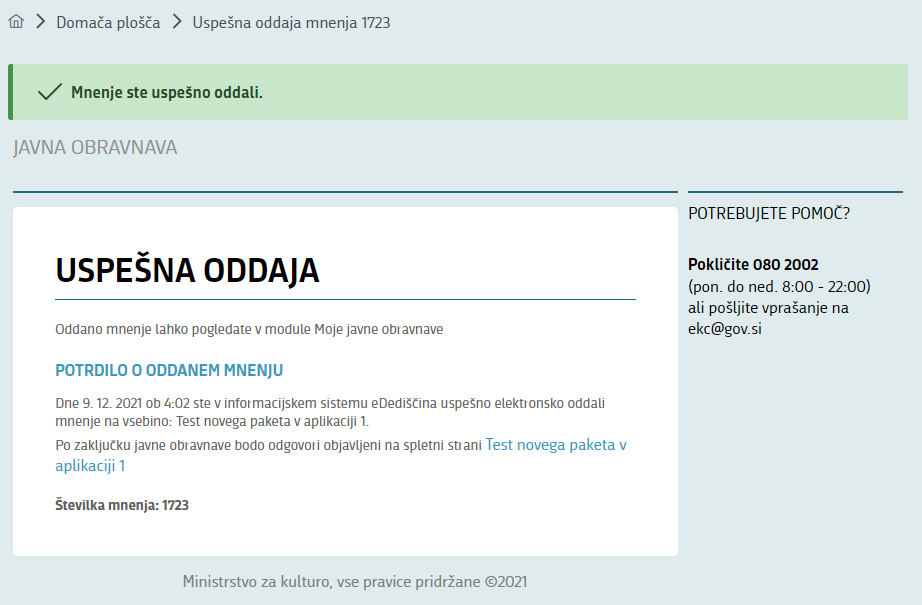 Kako pogledam oddano vlogo?Odprite stran »Oddana mnenja«.Kliknite na želeno mnenje; preusmerjeni boste na stran »Čarovnik za oddajo mnenja«.Podatke lahko samo pregledujete.Javne obravnavePregled javnih obravnav je omogočen tudi na neprijavljene uporabnike. Mnenje lahko oddajo samo prijavljeni.Iskalnik javnih obravnavStran »Iskalnik javnih obravnav« je sestavljena izseznama javnih obravnav in filtrov.Seznam javnih obravnavNa seznamu je prikazano nekaj osnovnih podatkov o javni obravnavi:datum innaziv odloka.Na vrhu seznama je prikazano število zadetkov. Seznam je lahko prikazan na več straneh, v tem primeru uporabite navigacijo na dnu seznama. Če kliknete na posamezno vrstico seznama, preusmerjeni boste na stran »Vpogled v javno obravnavo«.Omejevanje rezultatov iskanjaNa število rezultatov vpliva uporaba filtrov. Rezultate lahko omejite po:EID ali nazivu enote,aktivne obravnave (na katere lahko oddate mnenje),občini,vrsti obravnave.Vpogled v javno obravnavoStran »Vpogled v javno obravnavo« je namenjena:predstavitvi odloka,predstavitvi razlogov za sprejetje odloka,prikazu enot, na katere se odlok nanaša na zemljevidu,oddaji mnenja,pregledu mnenj inpregledu odgovorov.OdlokNa strani je pripet dokument »Predlog odloka«.RazlogiNa strani je pripet dokument »Razlogi za razglasitev« oz. »Razlogi za določitev«. Če kliknete na povezavo, bo dokument naložen na vaš računalnik.ZemljevidČe kliknete na povezavo »Prikaži na zemljevidu«, boste preusmerjeni na zemljevid, kjer so prikazane enote dediščine.Mnenja javnostiOddaja mnenjaMnenje lahko odda samo registrirani uporabnik, ko je javna obravnava aktivna. Poglejte poglavje »Priprava in oddaja mnenja«.Seznam mnenj in odgovorovNa seznamu mnenj so prikazana oddana mnenja in odgovori.Za vsako mnenje je prikazano:Vrsta mnenja: vprašanje ali pripomba; EID in naziv enote, če je podano;Datum oddaje mnenja;Številka mnenja, ki jo določi aplikacija,Besedilo mnenja.Po vsakem mnenju je prikazan odgovor:kdo je pripravil odgovor inbesedilo odgovora.Prikazan seznam mnenj lahko omejite z uporabo filtrov.Omejevanje rezultatov iskanjaZa omejevanje števila prikazanih mnenj so na voljo naslednji filtri:iskanje po EID oz. nazivu enote;vrsta mnenja: vprašanje ali pripomba; prikaz mnenj, ki jih je oddal prijavljeni uporabnik.